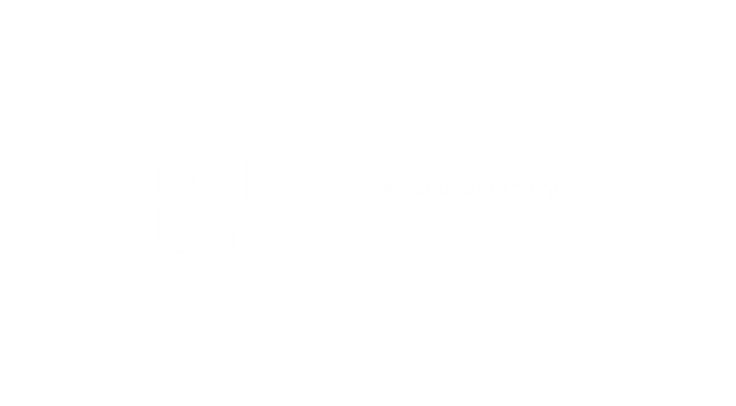 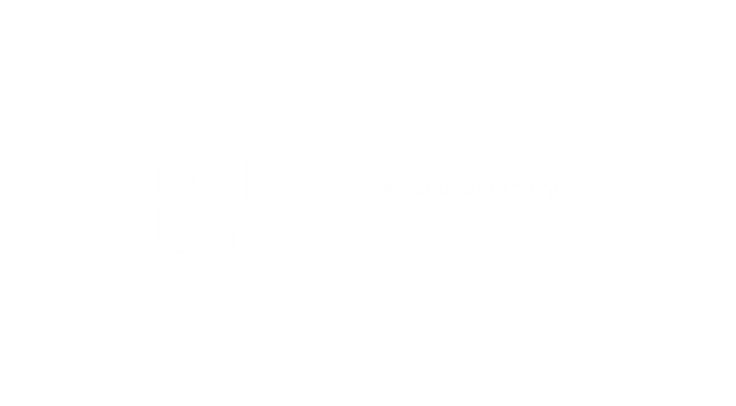 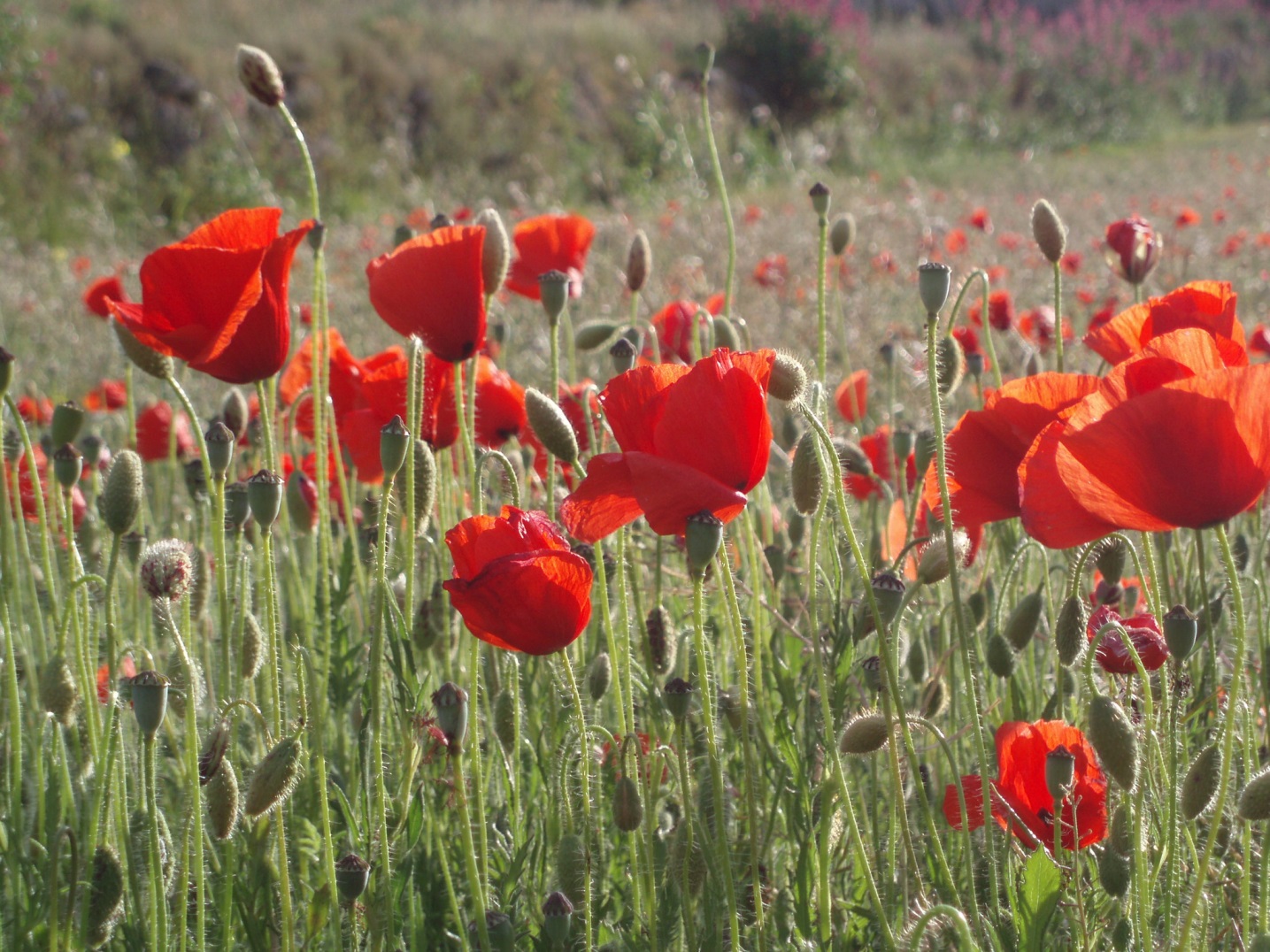 ColofonVersiebeheerOndertekeningPartijen:Xxx en xxx verklaren overeengekomen te zijn dat de gegevensleverancier de gegevens geautomatiseerd en volgens afgestemde specificaties zal aanleveren.Inhoudsopgave1	Inleiding	61.1	Aanleiding	61.2	Doel	61.3	Doelgroep	61.4	Scope	61.5	Leeswijzer	62	Gegevensleveringsprotocol (GLP)	72.1	Wat is een GLP?	72.2	Verplichtingen	72.3	Wijzigingen in GLP	83	Technische beschrijving gegevenssets subsidieproces	93.1	Subsidieaanvraag	93.2	Beoordeling en beschikking	14Bijlage A – Codelijsten	18Bijlage B – Contactpersonen en contactgegevens	20InleidingAanleidingVia het Subsidiestelsel Natuur en Landschap (SNL) verlenen de provincies subsidie voor het behoud en de ontwikkeling van (agrarische) natuurgebieden en landschappen.  Provincies en subsidie-aanvragers (Terrein Beherende Organisaties (TBO’s), grote particuliere natuurbeheerders en collectieven van natuurbeheerders) wisselen op verschillende momenten in het SNL-subsidie-proces geografische gegevens met elkaar uit: zowel bij de subsidieaanvraag, als bij de uiteindelijke beschikking wordt een bestand met geografische informatie meegeleverd. De natuurbeheerders en provincies hebben er last van dat er verschillende formats (uitwisselformaten en opbouw van de bestanden) worden gebruikt bij het uitwisselen van deze informatie. In de werkgroep Natuurbeheer is daarom afgesproken om een GegevensLeveringsProtocol (GLP) op te stellen voor de gegevensuitwisseling bij de SNL subsidie-aanvraag en de subsidie-beschikking (subsidieproces).De afspraken rondom de gegevensleveringen tussen provincies en subsidie-aanvragers worden beschreven in dit GLP. De inhoud van dit GLP voor het onderdeel subsidieaanvraag is in overeenstemming met de inhoud van het aanvraagformulier SNL natuurbeheer (in het bijzonder met de onderdelen D2 & D3), en geldt voor alle subsidie-aanvragers.Dit GLP beperkt zich tot de subsidie-aanvragen voor natuur en landschapsbeheer, en is niet bestemd voor de subsidie-aanvragen voor agrarisch natuurbeheer.De afspraken die in dit GLP worden gemaakt over het subsidieproces worden op termijn waar nodig ook in IMNA opgenomen.DoelHet GLP heeft tot doel om de verwerking van de geografische informatie die tijdens het SNL-subsidieproces tussen provincies en beheerders wordt uitgewisseld zo gestroomlijnd en transparant mogelijk te laten verlopen. DoelgroepDit GLP informeert de technisch inhoudelijk verantwoordelijken van de gegevensleveranciers over de inhoud, vorm, wijze van totstandkoming en frequentie van de gegevensleveringen voor de SNL-natuur subsidieproces.ScopeDit GLP beschrijft het leveren van gegevens van een subsidie-aanvrager aan de provincie, en van de provincie aan de subsidie-aanvrager. Het beschrijft welke informatie (vorm en inhoud) geleverd wordt en op welke manier.Dit GLP schrijft niet voor hoe de provincie / subsidie-aanvrager haar informatievoorziening organiseert en inricht om tot een, in deze GLP beschreven, gegevensset te komen.LeeswijzerHoofdstuk 2 geeft een overzicht van de onderdelen van een GLP. In hoofdstuk 3 worden deze onderdelen verder uitgewerkt. De bijlage geeft een overzicht van de gebruikte codelijsten. Gegevensleveringsprotocol (GLP)Wat is een GLP?Een Gegevens Leverings Protocol (GLP) beschrijft in detail de voorwaarden gesteld aan een gegevenslevering tussen twee partijen. In dit GLP komen de volgende onderwerpen aan bod die gezamenlijk de voorwaarden voor de gegevenslevering vormen: Proces (frequentie, leveringstijdstip, leverancier en ontvanger van de gegevenslevering, validatie- en evaluatieproces)Vorm (hoe en in welk formaat dienen de gegevens aangeleverd te worden?)Inhoud bestand (welke gegevens dienen aangeleverd te worden?)Validaties (waarop worden de gegevens gecontroleerd?)Meta-informatie (welke metadata dient meegestuurd te worden?)Onderstaande paragrafen zijn in hoofdstuk 3 verder uitgewerkt. ProcesDe paragraaf ‘proces’ geeft informatie over de leveringstijdstippen, leverancier, ontvanger en geldigheidsduur van de aangeleverde gegevens. VormDe paragraaf ‘vorm’ geeft informatie over het type bestandsformaat dat gebruikt moet worden en ook op welke wijze het bestand getransporteerd dient te worden naar de ontvanger. InhoudDe paragraaf ‘inhoud’ beschrijft in detail het format van de te leveren gegevensset. Deze paragraaf geeft een overzicht van de verplicht, optioneel of conditioneel in te vullen attributen per gebied (geometrie). Voor conditionele attributen is aangegeven wanneer deze verplicht zijn. Ook is per attribuut het type (zoals tekst, integer, DateTime) aangegeven. Validatie Om de kwaliteit en de inhoud van de leveringen te borgen, worden deze gevalideerd voordat de gegevens geaccepteerd worden. Hierbij is de gegevensleverancier de eigenaar van de gegevens. Hij is verantwoordelijk voor de inhoud. De ontvanger zorgt voor de verwerking van de gegevens. De gegevensleverancier zorgt voor het tijdig, juist en volledig aanleveren van de brongegevens. De gegevensleverancier is de bronhouder en blijft eigenaar van en eindverantwoordelijke voor zijn aangeleverde data.VerplichtingenDe ontvanger van de geografische gegevens verplicht zich om:de gegevens alleen voor het SNL- subsidieproces (van aanvraag t/m verantwoording) en bijbehorende interne werkprocessen (zoals voor de controle op cumulatie met andere subsidies  voor natuur- en landschapsbeheer), onderzoeksdoeleinden, verantwoording  en rapportages ( zoals de VRN en rapportages PBL) te gebruiken; de gegevens niet door te leveren aan partijen buiten de provinciale –en rijksoverheid zonder overeenstemming met de gegevensleverancier;de gegevens af te schermen voor niet-geautoriseerd gebruik (informatiebeveiligingsbeleid conform BIO, zie https://www.informatiebeveiligingsdienst.nl/project/baseline-informatiebeveiliging-overheid/).De gegevensleverancier verplicht zich:De gegevens in de afgesproken structuur aan te leveren;De overeengekomen definities te hanteren;Validatiemeldingen te behandelen zoals in par 3.1.5, 3.2.5 en 3.3.5 beschreven is en indien nodig de gegevenslevering aan te passen;Akkoord te geven voor gebruik van de geografische gegevens i.h.k.v. het SNL-subsidieproces (van aanvraag t/m verantwoording) en bijbehorende interne werkprocessen (zoals de cumulatiecontrole op andere subsidies voor natuur- en landschapsbeheer),  onderzoeksdoeleinden, verantwoording  en rapportages (zoals de VRN en rapportages PBL) .Wijzigingen in GLPIndien provincies of subsidie-aanvragers wijzigingen wensen door te voeren in de GLP, dient dit eerst afgestemd te worden in de Taakgroep Natuur / werkgroep Natuurbeheer. Het wijzigen van de inhoud en voorwaarden van de GLP zal resulteren in een nieuwe versie van de GLP. De nieuwe versie wordt vastgesteld door de AACVP-Werkgroep Natuurbeheer, na advies van het IV-team van BIJ12 en de productgroep IMNa.Technische beschrijving gegevenssets subsidieprocesHet subsidieproces bestaat uit 2 onderdelen:de subsidieaanvraag door eigenaren van natuurterreinen/collectieven van eigenaren van natuurterreinen (paragraaf 3.1);de beoordeling van de aanvraag en het afgeven van de subsidiebeschikking door de provincie (paragraaf 3.2). De provincie kan ervoor kiezen om de concept-beschikking met de aanvrager te bespreken alvorens de beschikking op te stellen.Subsidie-aanvragers leveren gegevens over de subsidieaanvragen aan volgens een standaardformaat en protocol. Provincies leveren gegevens over de beoordeling en de beschikking volgens een standaardformaat en protocol. Dit hoofdstuk beschrijft voor de subsidie-aanvraag en de subsidiebeoordeling/beschikking het  formaat en de randvoorwaarden voor het aanleveren van de gegevens. De volgende onderwerpen worden behandeld: Proces (frequentie en leveringstijdstip van de gegevenslevering)Vorm (hoe dienen de gegevens aangeleverd te worden?)Inhoud bestand (welke gegevens dienen aangeleverd te worden?)Validatie (waarop worden de gegevens gecontroleerd?)SubsidieaanvraagDe gegevensset bestaat uit polygonen met de begrenzing van een of meerdere percelen (zogenaamde beheereenheden), die onderdeel uitmaken van de aanvraag. Als uitgangspunt wordt hierbij gehanteerd dat de aanvrager aangeeft welke gebieden ze in aanmerking wil laten komen voor subsidie natuurbeheer (het waar). Het beheertype (het wat) komt voort uit een toets op de Subsidiekaart SNL (combinatie van Beheertypenkaart en Openstellingsbesluit SNL) van het geldende Natuurbeheerplan. Desgewenst kan de aanvrager aangeven welk beheertype op (delen van) het perceel aanwezig is.Voor de aanvraag van de bijdragen (voorzieningenbijdrage, toezichtsbijdrage, vaarbijdrage, schapenbijdrage en monitoringsbijdrage) geldt dat de aanvrager per perceel / polygoon aangeeft of deze bijdrage wordt aangevraagd. De dataset dient conform de voorwaarden, die in onderstaande paragrafen zijn opgenomen, te worden opgebouwd (vorm) en gevuld (inhoud). Daarnaast gelden er regels van technische aard.ProcesTabel 1: overzicht eigenschappen tijd van aanlevering en frequentieVormTabel 2: overzicht eigenschappen vorm van aanleverenInhoudDe GIS-dataset bestaat uit een polygonen-bestand van de percelen waarop de aanvraag van toepassing is. De geometrie van de subsidieaanvraag is een uitsnede van de provinciale beheertypenkaart, gebaseerd op de kadastrale eigendomsgrenzen. Per polygoon wordt aangegeven welke bijdragen (voorzieningenbijdrage, toezichtsbijdrage, vaarbijdrage, schapenbijdrage en monitoringsbijdrage) aangevraagd worden, in aanvulling op de beheervergoeding.Wanneer de subsidieaanvrager meerdere individuele terreineigenaren vertegenwoordigt in de vorm van een vereniging of collectief, dan dient het lidnummer van de individuele beheerder in deze dataset te worden opgenomen (zie veld beheerEenheid). Het collectief levert aanvullend een overzicht aan met lidnummer en naam van de bijbehorende eigenaar. Dit overzicht wordt als verplichte bijlage voor natuurcollectieven in het aanvraagformulier opgenomen.Attributen SubsidieaanvraagTabel 3 geeft een overzicht van de verplichte, optionele en conditionele attributen van de subsidieaanvraag. Alle attributen uit de tabel dienen aanwezig te zijn in de te leveren gegevensset. De kolom ‘V/C/O’ geeft aan of er aan het attribuut een waarde toegekend dient te worden, waarbij geldt:V = verplicht in te vullen attribuut C = conditioneel in te vullen attribuut (zie conditie voor voorwaarden) O = optioneel in te vullen attribuutDe uitwisseling van de gegevens en de inhoud van de gegevensset vindt  plaats op basis van de regels zoals beschreven in het InformatieModel Natuur (IMNa). Zie https://www.bij12.nl/onderwerpen/natuur-en-landschap/digitale-keten-natuur-ketensamenwerking/informatiemodel-natuur-imna/Tabel 3 Attribuut waarden SubsidieaanvraagValidatie (technische randvoorwaarden)De aanvrager controleert:of  de omvang van het aantal hectares/meters of stuks in het aan te leveren GIS bestand gelijk is aan de in het aanvraagformulier opgegeven omvang van de aanvraag, of het beheertype in de aanvraag gelijk is aan het beheertype in het  Natuurbeheerplan;of de aangevraagde beheertypen en bijdragen zijn open gesteld via het Openstellingsbesluit; enop interne overlap.De provincie controleert de aangeleverde gegevensset op de volgende technische randvoorwaarden:Tabel  Toelichting technische randvoorwaarden waar aan voldaan moet worden.Beoordeling en beschikkingProcesOp basis van de subsidie-aanvraag (paragraaf 3.1) wordt de subsidie beoordeeld door de provincie en wordt de beschikking opgesteld. Tabel : overzicht eigenschappen tijd van aanlevering en frequentieVormInhoudDe GIS dataset bestaat uit een polygonen-bestand van de percelen waarop de aanvraag van toepassing is. De GIS-database van de aanvraag wordt als basis gebruikt voor de GIS-database voor beschikking. De GIS-database voor de aanvraag blijft als afzonderlijk bestand bestaan, naast de GIS-database voor de beschikking. De provincie voegt het resultaat van de beoordeling, en de administratieve gegevens van de beschikking toe aan het aanvraagbestand van de subsidie-aanvrager. NB Het format voor het GIS-dataset van de totale beschikking wordt toegevoegd op een later moment aan dit GLP toegevoegd.Als een deel van een perceel wordt afgewezen, wordt de oorspronkelijke polygoonpolygoon gesplitst in meerdere polygonen, en wordt per polygoon de door de aanvrager aangegeven informatie opgenomen, en de beoordeling. De oorspronkelijke polygoon behoudt het unieke IMNa-ID. Het afgewezen deel krijgt een nieuw ID.Indien het gehele perceel wordt afgewezen, behoudt deze ook het oorspronkelijke IMNa-ID.Attributen beoordeling/beschikkingTabel 6 geeft een overzicht van de verplichte, optionele en conditionele attributen van de subsidie-beoordeling/beschikking.Tabel : Attribuutwaarden Subsidie-beoordelingBijlage A – CodelijstenDe waarden voor enkele attributen uit de beschreven gegevenssets zijn gedefinieerd in codelijsten. Alleen waarden in deze codelijsten kunnen voor de desbetreffende attributen gekozen worden. NB de codelijsten komen t.z.t op een centrale plek te staan en zullen dan uit dit GLP worden verwijderd.De volgende codelijsten en hun waarden van toepassing op deze gegevensset: Tabel : codelijst domAfsluitingTabel : codelijst domVrijstellingOpenstellingTabel : codelijst domTypeAanvraagTabel : codelijst domEenheidTabel : codelijst domAanvraagBesluitTabel : codelijst domOverwegingTabel : codelijst domNeeJaTabel : Géén codelijst. Voorbeelden van toelichtende tekst bij besluit, ten behoeve van attribuut ‘toelichtingBesluit’.Bijlage B – Contactpersonen en contactgegevensOpdrachtgever en opdrachtnemer benoemen verantwoordelijke contactpersonen voor:Tabel 16: Overzicht functie en verantwoordelijkhedenGegevensLeveringsProtocol 
SNL subsidie-aanvraag en beschikking GegevensLeveringsProtocol 
SNL subsidie-aanvraag en beschikking  23-6-2023
[1.2]Document informatieDocument informatieTitelGegevensLeveringsProtocol 
SNL- subsidie-aanvraag en -beschikkingAuteurMargot KrootProceseigenaar BIJ12Jan Willem van der VegteProcesverantwoordelijkVersie1.2StatusConceptDatum23 juni 2023BestandsnaamVersiebeheer/wijzigingshistorieVersiebeheer/wijzigingshistorieVersiebeheer/wijzigingshistorieVersiebeheer/wijzigingshistorieVersiebeheer/wijzigingshistorieVersieStatusDatumBeschrijvingAuteur0.1concept22-7-2019GLP Provincies- beheerders subsidieprocesconceptMargot Kroot0.2concept24-7-2019Wijzigingen Rudger Kelder en Jeroen Kusters verwerktMargot Kroot0.3concept1-8-2019Opmerkingen Albert de Graaf, review Nick Naus verwerktMargot Kroot0.4concept10-9-2019Opmerkingen Karin Cox en provincies verwerkt, nieuw template gebruiktMargot Kroot, deels iom Jeroen Kusters en Nick Naus0.5concept17-10-2019Opmerkingen TG verwerktMargot Kroot, iom Jeroen Kusters en Nick Naus0.6concept11-12-2019Nagekomen reacties uit de TG verwerktMargot Kroot0.7concept24-3-2021Reacties uit workshop met provincies en beheerders verwerkt, opmerkingen uit overleg met RVO verwerktMargot kroot0.8concept28-10-2021Alle wijzigingen zijn geaccepteerd, alleen vragen zijn blijven staanMargot Kroot0.9concept16-11-2021Wijzingen overleg 9 november met GIS-ers en beleidsmedewerkers provincies en beheerders zijn verwerktMargot Kroot0.95concept2-12-2021Alle wijzigingen uit de voorgaande versie zijn geaccepteerd, wijzigingen schriftelijke ronde deelnemers overleg 9 november zijn verwerktMargot Kroot1.0concept4-1-2022Besluiten uit Wg OK verwerkt tbv besluitvorming door Tg NatuurMargot Kroot1.01concept20-1-2022Opmerkingen uit Tg Natuur en schriftelijke ronde provincies verwerktMargot Kroot1.02Definitief3-2-2022Vastgesteld in GV 3-2-2022, alle wijzigingen geaccepteerdMargot Kroot1.1concept17-5-2023Wijzigingen uit overleg met GIS-ers over template verwerktMargot Kroot1.2concept23-6-2023Wijzigingen versie 1.1 geaccepteerd, opmerkingen Overijssel verwerktMargot Kroot/Jolien OomsAkkoord namens gegevensleverancierAkkoord namens gegevensafnemerNaam:     Functie:  Naam:     Functie:  Handtekening:Handtekening:Datum: Datum: EigenschapToelichtingFrequentie1x per jaarLeveringstijdstipIn de periode 15 november  - 31 december van het jaar voorafgaand aan het jaar waarin het beheer start / de vigerende subsidie-beschikking afloopt. Het GLP (en het format voor het  aanvraagbestand) wordt medio oktober beschikbaar gesteld aan de subsidie-aanvragers. Zodra het GLP is vastgesteld worden beheerders geïnformeerd via de reguliere overleggen, via een nieuwsbericht op de website van BIJ12, en via de SNL-campusLeverancier(s)Subsidieaanvragers OntvangerProvincie of RVO.nl (voor de provincies Drenthe, Groningen en Zuid-Holland)In het Provinciale Openstellingsbesluit wordt aangegeven op welke wijze en waar de subsidie-aanvraag moet worden ingediend.OmvangAlle natuurterreinen/ landschapselementen waarvoor de betreffende eigenaar / collectief van eigenaren subsidie aanvraagt.  In artikel 2.1 van de model-SVNL wordt beschreven wie subsidie kunnen aanvragen.EigenschapToelichtingBestandsformaatDe data dient te worden geleverd als ArcGis Filegeodatabase versie 10.1 – 10.6 of hoger, of Geopackage. NaamgevingNaamgeving op basis van volgende naamgevingsconventie:SNLnatuur_<jaar>_<provincie>_<naam_aanvrager>_<subsidiekenmerk>.gdb.zipBv: SNLnatuur_2018_Overijssel_Unie_van_Bosgroepen_ 4626638.gdb.zipLeveringslocatieZie Openstellingsbesluit provincieAttribuut naamOnderwerpTypeV/C/OConditie en/of opmerkingidentificatie Unieke identificatie per aangevraagd vlakIDVDit een automatisch aangemaakt object IDaanvraagNummerAanvraag IDChar (50)VEen uniek ID (door aanvrager te bepalen) per aanvraag, op basis waarvan kan worden gecorrespondeerd tijdens behandelingsprocedure van de subsidieaanvraagbeheerEenheidNummer beheereenheidintegerONummer per beheereenheid, door de aanvrager te bepalen. Collectieven verwerken hierin de info over de deelnemers: de eerste cijfers hebben betrekking op het lidnummer, de laatste 3 cijfers betreffen het  nummer van de beheereenheid. typeAanvraagAanvraagtypeChar (20) (domein)VHet type aanvraag, zoals dit ook op het aanvraagformulier SNL onder onderdeel B is ingevuld. Domein domTypeAanvraag (Tabel 10):nieuwuitbreidingrelatieNummerRelatienummer KvKChar (50)VHet KvK nummer van de aanvrager, zoals dit ook op het aanvraagformulier SNL onder onderdeel A2 is ingevuldafsluitingAfwijking van openstellingsplichtShort integer(domein)VDomein domAfsluiting (Tabel 8):0 = opengesteld, 1 = afgesloten, 2 = in totaal minder dan 6 maanden afgeslotenvrijstellingOpenstellingVrijstelling openstellingShort integer (domein)CAls het terrein tijdelijk of geheel  is afgesloten (code 1 of 2 bij afsluiting), wordt de reden aangegeven:Domein domVrijstellingOpenstelling (Tabel 9):0 = afsluiting ivm wet natuurbescherming (broedseizoen, kalvertijd (ree), bronstijd, etc)1 = toegang niet mogelijk/niet betreedbaar2 = bescherming privésfeer3 = op grond van natuurbeheerplanvoorzieningenBijdrageVoorzieningenbijdrageShort integer (domein)VDomein domNeeJa (Tabel 14):Waarden: 0 = nee, 1 = jatoezichtsBijdrageToezichtsbijdrageShort integer (domein)VDomein domNeeJa (Tabel 14):Waarden: 0 = nee, 1 = javaarBijdrageVaarbijdrageShort integer (domein)VDomein domNeeJa (Tabel 14):Waarden: 0 = nee, 1 = jaschapenBijdrageSchapenbijdrageShort integer (domein)VDomein domNeeJa (Tabel 14):Waarden: 0 = nee, 1 = jamonitoringsBijdrageMonitoringsbijdrageShort integer (domein)VDomein domNeeJa (Tabel 14):Waarden: 0 = nee, 1 = jaaanvraagBeheerTypeBeheertype in de aanvraagChar(20) (domein)OIMNA-Code beheertype of landschapstypeDomein domBeheerType (zie https://www.bij12.nl/imna/documenten/imna-v7.0-def/#beheertype)eenheidEenheidChar(10)(domein)ODomein domEenheid (Tabel 11):ha100 meterstukshoeveelheidHoeveelheidLong integerOAlleen als bij eenheid een waarde wordt opgenomenValidatieOmschrijvingNaamgevingBestand voldoet aan de gedefinieerde naamgevingsconventie.Indien niet aan de voorwaarden wordt voldaan dan zal de naamgeving worden aangepast en de nieuwe naam aan de leverancier worden kenbaar gemaakt als waarschuwing.IMNa conformiteitAanwezigheid attributen met het juiste attribuuttypeAanwezigheid correcte waarde uit codelijst indien van toepassing.Aanwezigheid waarde indien attribuut verplicht of aan condities van conditioneel veld wordt voldaan.Er is geen sprake van interne overlap (topologie).Indien niet aan de voorwaarden wordt voldaan, dan zal de gegevensset inclusief bevindingen worden terug geleverd zodat correctie door de leverancier kan plaatsvinden en er een nieuwe levering kan plaatsvinden. De bevindingen zullen als fout worden opgenomen in het validatie resultaat.GeometrieDe gegevensset bevat alleen geldige geometrieën. Controle op geometrie vindt plaats aan de hand van OGC validaties. Een geometrie mag de volgende elementen niet bevatten:Hole outside shellNested holeDisconnected interiorSelf intersectionRing self intersectionNested shellsDuplicated ringsToo few pointsInvalid coordinateRing not closedMultipartsMultiparts zijn niet toegestaan. Een geometrie (polygoon) moet altijd uit 1 deel bestaan met een uniek IMNa-ID (attribuut identificatie). Indien niet aan voorwaarde wordt voldaan dan zal de geometrie worden geëxplodeerd en een unieke IMNa-ID worden toegevoegd door de ontvangende partij tijdens het verificatieproces. De gecorrigeerde gegevensset zal aan de leverancier worden terug geleverd ter controle waarna deze set opnieuw kan leveren. De opsplitsing zal als waarschuwing worden opgenomen in het validatie resultaat.EigenschapToelichtingFrequentie1x per nieuwe subsidie-aanvraagLeveringstijdstipVolgens de SVNL artikel 1.5:2. Gedeputeerde Staten beslissen op een aanvraag om subsidie binnen dertien weken na afloop van de aanvraagperiode. 3. De beslissing, bedoeld in het tweede lid, kan eenmaal met ten hoogste dertien weken worden verdaagd.Leverancier(s)Provincie OntvangerSubsidie-aanvragersOmvangAlle natuurterreinen/ landschapselementen waarvoor de betreffende eigenaar / collectief van eigenaren subsidie ontvangt.EigenschapToelichtingBestandsformaatDe data dient te worden geleverd als ArcGIS Filegeodatabase versie 10.1 – 10.6 of hoger, of Geopackage. Naamgevingop basis van volgende naamgevingsconventie:<datum>_<provincie>_SNLnatuur_Beoordeling_<naam_aanvrager>_<subsidiekenmerk>.fgdb.zipBijvoorbeeld: 20191120_Overijssel_SNLnatuur_Beoordeling_Unie_van_Bosgroepen_ 4626638.fgdb.zipLeveringslocatieAdres zoals vermeld in aanvraagformulier door de gebruikerAttribuut naamOnderwerpTypeV/C/OConditie en/of opmerkingOnderdeel aanvraagOnderdeel aanvraagOnderdeel aanvraagOnderdeel aanvraagOnderdeel aanvraagZie tabel 3Onderdeel beoordeling/beschikking provincieOnderdeel beoordeling/beschikking provincieOnderdeel beoordeling/beschikking provincieOnderdeel beoordeling/beschikking provincieOnderdeel beoordeling/beschikking provincieaanvraagBesluitBesluit provincie aanvraagChar (50) (domein)VDomein domAanvraagBesluit (Tabel 12):honorerengedeeltelijk honorerenafwijzenaanhoudenoverwegingOverweging bij afwijzing / Aanhouden short integer (domein)CConditie: bij aanhouden / afwijzen;Domein domOverweging (Tabel 13):cumulatieniet-subsidiabelgeen continuatiegeen vrijstelling openstellingsplichtvoorzieningenbijdrage niet subsidiabeltoezichtsbijdrage niet subsidiabelvaarbijdrage niet subsidiabelschapenbijdrage niet subsidiabelmonitoringsbijdrage niet subsidiabelgeen eigendoms- of pachtrechteningetrokken door de aanvrageroverigtoelichtingBesluitToelichtende tekst bij besluitChar (100)OTer illustratie of als voorbeeld voor invulling van dit veld, zie toelichting in Tabel 15.contractNummerContractnummerChar (100)VbeheerTypeCode beheertype Char(20)(domein)VCf IMNA, dit is het beheertype dat is beschiktDomein domBeheerType (zie https://www.bij12.nl/imna/documenten/imna-v7.0-def/#beheertype)hoeveelheidBeschiktHoeveelheid beschiktDouble (100)VDe administratief vastgelegde hoeveelheid die in de beschikking is verwerkt (aantal ha, 100meters of stuks)eenheidBeschiktEenheid beschikkingChar(10)(Domein)VDe eenheid die in de beschikking is gebruikt:Domein domEenheid (Tabel 11):ha100 meterstuksvergoedingBeheerSubsidie voor beheerDouble (100)VHoeveelheid beschikt, vermenigvuldigd met het subsidietarief uit het  openstellingsbesluit van de provincie (tabel tarieven moederbeschikking/laatste wijziging)vergoedingVoorzieningenbijdrageSubsidie voor onderhoud voorzieningenDouble (100)OHoeveelheid beschikt, vermenigvuldigd met het subsidietarief uit het  openstellingsbesluit van de provincie (tabel tarieven moederbeschikking/laatste wijziging)vergoedingToezichtsbijdrageSubsidie voor toezichtDouble (100)OHoeveelheid beschikt, vermenigvuldigd met het subsidietarief uit het  openstellingsbesluit van de provincie (tabel tarieven moederbeschikking/laatste wijziging)vergoedingVaarbijdrageSubsidie voor vaarlandDouble (100)OHoeveelheid beschikt, vermenigvuldigd met het subsidietarief uit het  openstellingsbesluit van de provincie (tabel tarieven moederbeschikking/laatste wijziging)vergoedingSchapenbijdrageSubsidie voor gescheperde schaapskuddesDouble (100)OHoeveelheid beschikt, vermenigvuldigd met het subsidietarief uit het  openstellingsbesluit van de provincie (tabel tarieven moederbeschikking/laatste wijziging), afhankelijk van het beheertype hoog of laagvergoedingMonitoringsbijdrageSubsidie monitoringDouble (100)CConditie: als de aanvrager de monitoringsbijdrage heeft aangevraagd.Hoeveelheid beschikt, vermenigvuldigd met het subsidietarief uit het  openstellingsbesluit van de provincie (tabel tarieven moederbeschikking/laatste wijziging)vergoedingBeschiktTotale vergoeding per beheereenheidDouble (100)VSom van de vergoedingen voor beheer, Voorzieningenbijdrage, Toezichtsbijdrage, bijdrage voor Vaarland, beheer met gescheperde kuddes en monitoringbeginJaarStarttijd van de moederbeschikking Datumtijd(yyyy-MM-dd HH:mm:ss)VConform DateTime type zoals beschreven in: http://www.w3.org/2001/XMLSchemabeginTijdDatum waarop de beschikking ingaat.Indien een beschikking is uitgebreid, dan wordt de beginTijd de datum waarop de uitbreiding van toepassing is.Datumtijd(yyyy-MM-dd HH:mm:ss)VConform DateTime type zoals beschreven in: http://www.w3.org/2001/XMLSchemaeindTijdDatum waarop de beschikking eindigt.Datumtijd(yyyy-MM-dd HH:mm:ss)VConform DateTime type zoals beschreven in: http://www.w3.org/2001/XMLSchemaCodeBetekenisToelichting0opengesteld1afgesloten2in totaal minder dan 6 maanden afgeslotenCodeBetekenisToelichting0afsluiting i.v.m. wet natuurbescherming (broedseizoen, kalvertijd (ree), bronstijd, etc.)1toegang niet mogelijk/niet betreedbaar2bescherming privésfeer3op grond van natuurbeheerplanCodeBetekenisToelichtingnieuwnieuwuitbreidinguitbreidingCodeBetekenisToelichtinghahectare100 meter100 meterstuksstuksCodeBetekenisToelichtinghonorerenhonorerengedeeltelijk honorerengedeeltelijk honorerenafwijzenafwijzenaanhoudenaanhoudenCodeBetekenisToelichting0cumulatie1niet-subsidiabel2geen continuatie3geen vrijstelling openstellingsplicht4voorzieningenbijdrage niet subsidiabel5toezichtsbijdrage niet subsidiabel6vaarbijdrage niet subsidiabel7schapenbijdrage niet subsidiabel8monitoringsbijdrage niet subsidiabel9geen eigendoms- of pachtrechten10ingetrokken door de aanvrager11overigCodeBetekenisToelichting0nee1jaOmschrijvingToelichtingvoldoet aan voorwaardenHet aangevraagde onderdeel voldoet aan alle gestelde voorwaarden en is subsidiabel.bijdrage(n) niet subsidiabeléén of meerdere van de aangevraagde bijdrage(n) is/zijn voor het aangevraagde onderdeel niet subsidiabel (niet opgenomen in het vigerende openstellingsbesluit SNL)niet subsidiabelHet aangevraagde onderdeel is niet subsidiabel (niet opgenomen in de subsidiekaart SNL van het vigerende Natuurbeheerplan).geen continuatieVoor het aangevraagde onderdeel is nog niet eerder een subsidie in het kader van de SVNL of SKNL verstrekt, en de provincie heeft geen budget open gesteld voor nieuwe aanvragengeen vrijstelling openstellingsplichtHet aangevraagde onderdeel is niet vrijgesteld van de openstellingsplicht op basis van artikel 2.9, lid 4geen eigendom / erfpachtrechtBij aanvang of gedurende de looptijd van de subsidie is door de subsidiebegunstigde of de provincie geconstateerd dat het eigendom of erfpachtrecht is gewijzigd, waardoor de subsidiebegunstigde niet meer behoort tot de doelgroep (SVNL art. 2.1 lid 1).cumulatie subsidieEr is bij aanvang of gedurende de looptijd van de subsidie een cumulatie met een andere doorlopende grondgebonden subsidie voor (agrarisch) natuur- of landschapsbeheer geconstateerd door de provincie. Cumulatie met deze regelingen is niet toegestaan: SNL-natuur, SNL-agrarisch, ANLb, TRPN, GroenBlauwe Diensten, SKNL.FunctieOpdrachtgeverOpdrachtnemerBeleidsmedewerkerGIS-medewerkerFunctioneel beheerderCoördinator / AdviseurContactpersoon beheerder